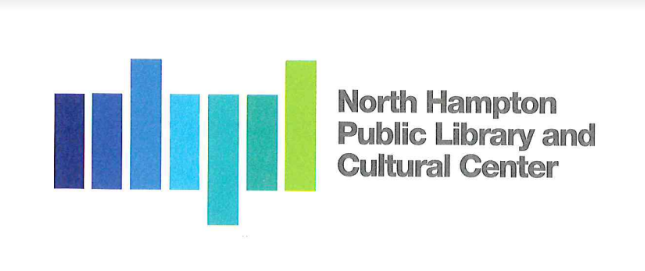 North Hampton Public Library - Board of Trustees Meeting MinutesNotice of Public Meeting At North Hampton Town Hall231 Atlantic Ave	Wednesday, January 14, 2022,  6:30 PMAttendees:  Chair:                     Susan LeonardiTreasurer:             Jacqueline Brandt      Secretary: 	  Kathleen KilgoreLibrary Director:   Susan Grant Library Assistant Director:  Liz Herold____________________________________________________________________________________Call to Order by the Chair at 6:35 pm  All in attendance recite the Pledge Allegiance. Administrative	Approval of Meeting Minutes		12-08-2021Motion:  I make a motion that we approve the meeting minutes for 12-08-2022 as   presented.			     Made by:  Jacqui Brandt                             	     Second by:  Susan Leonardi                             	     Vote: 3-0Librarian ReportsLibrarian’s ReportJanuary 12, 2022Susan Grant, DirectorBuildingThe shades have been installed. The outside light for the walkway has been installed. Continue to have a few issues with lights that are on when we arrive in the morning and the Clear Touch screens also seem to be coming on by themselves lately.  Have contacted Audio Video Experience to find out why.We finished turning over to the town the keys and bills to the old library. OperationsTDBank Operating Account ending balance 12/31/2021 $83,919.23TDBank Non-appropriated Account ending balance12/31/2021 $30,987.29People’s Bank Account  8667  ending balance  $14,256.64People’s Bank Account 0790 ending balance  $59,825.23We received the check from Eversource for $14,538.60.  We want to thank The Friends of the Library who have funded some books, materials and supplies for various children’s programs in the amount of $1,134.64.The library will be open on Martin Luther King, Jr. Day January 17th. We decided not to renew some of our online resources due to lack of or low usage. We will see if we get any feedback on those, which were AncestryLibrary.com which reverted back to in library use only,  Mango Language, and CreativeBug which we acquired during the pandemic.  We also discontinued the pass for The Children’s Museum & Theatre of Maine.  We resubscribed to the Union Leader newspaper after getting several requests from patrons. StatisticsWe issued 25 new library cards in December. Traffic and circulation slowed down a bit in December for the holidays, though public computer use increased. ProgramsDo You Know Where Your DNA IS? Feb 2, 7 pm on Zoom.   Buzz Scherr, newly elected Portsmouth Police Commissioner and law professor at UNH.The New Normal: New England Road Trip  March 21, 7 pm Zoom.  Ted Reinstein, journalist for WCVB. Youth Services Report- December 2021December flew by in the Youth Department.  We offered 19 programs with a total of 161 patrons participating.Storytime- we had 7 sessions, 61 children and 54 adults attended.Maker Monday- 3 sessions, 15 children attendedTinker Tuesday- 3 sessions, 8 children attendedWonder Wednesday- 3 sessions, 9 children and 4 adults attended.Opus Scopus- 3 sessions, 10 children attended.In January, we are eliminating the Wonder Wednesday program, as we did not have consistent participation, but we are adding  read+art=fun and trying a Teen Writing Workshop. Our 1000 Books Before Children program continues to be popular.We now have 25 children signed up. One of them has reached the 100 Book goal and another has already reached 200 books!We continue to have a steady stream of patrons in the youth areas during the day, with a break midday.  We only occasionally have patrons in the youth areas after 6 pm.The Rec. Dept. brought 6 children over to work in the Creation Station one day. I have not heard if Joe has plans to bring children over on a regular basis. It may just have been because it was vacation week, but I will stay in contact with him.One of the 3rd grade teachers reached out for supplementary materials for a unit she is doing on the Continents. We also have had students come over to look for books they need for particular assignments.We have two new bulletin boards, courtesy of the Friends.  One is being used to display the “Idea of the Week” and the other is a display of things that the patrons have built in the Creation Station.Planning is underway for our Summer Learning Program. The theme this year is Ocean of Possibilities and I hope to have the calendar completed by the end of January.Circulation statsChildren- 1,146 items checked out or renewedYA- 68 items checked out or renewedSocial Media statsFacebook-  2 post,  180 reached, 15 engaged,  11 reactionsInstagram-  3 posts,  157 accounts reached,  32 engagedTreasurer’s ReportWe are tracking well within our budged.  We continue to track the budget closely.  The electrical bill seems to have flatlined at $2k a month.  Mike Castagna confirms that is the amount he was expecting would be the monthly amount we should see.  		Motion:  I make a motion that we approve the Librarian Reports, Youth Librarian    and Treasurer’s report as presented.				Made by:  Kathleen Kilgore                             		Second by: Jacqui Brandt                             	 	Vote: 3-0Old BusinessLibrary Sign proposal has been received by the Trustees and has been reviewed Melissa St Jean is attending tonight meeting in lieu of Christian because he is home sick.  Christian is requesting we approve the proposal so that he may present to the Eagle Scout Board.Motion:  I make a motion that we approve the Board of Trustees accept and approve the Eagle Scout project service workbook No 2021C,    January 20, 2022 (sb 2021) and present the signatures Christian needs.				Made by:  Susan Leonardi                             		Second by: Jacqui Brandt                             	 	Vote: 3-0  Updates on Windows/Shades and Blinds, Walkway lights, Credenza pad,     Art hanging system, and Parking signage    Motion:  I make a motion that we pay invoice C2778A for Portsmouth                   Blind &  Shade Company in the amount of $ 9,750.00.  The                  funding source for the payment to be account # ending in                   0790.				    Made by:  Jacqui Brandt                             		    Second by: Susan Leonardi                             	 	   Vote: 3-0Bonnette, Page, & Stone The project is close to wrapped up.  We have received closing documents. The cracks in the siding will be processed as a warranty issue and will be repair once the weather warms up.Punchlist updateTestimonial letterFinal RequisitionMotion:  I make a motion that we pay Bonnette, Page & Stone#14 dated 9-30-2021  for $ 179,694.55.  The funding    source of the payment should be the Library Capital Reserve Fund.                     	         Made by:  Jacqui Brandt                             		                     Second by: Susan Leonardi                             	 	                     Vote: 3-0New BusinessWinter 2022 Community Newsletter article due 01.24.2022IT services/installation in the new library invoice                                   Motion:  I make a motion that we pay PRS Group Inc for invoice 11441dated 9-30-2021  for $ 6,938.00.  The funding    source of the payment should be account ending 0790.                     	         Made by:  Kathleen Kilgore                             		                     Second by: Susan Leonardi                             	 	                     Vote: 3-0Motion:  I make a motion that we pay PRS Group Inc for invoice 11546dated 12-31-2021 for $ 2,584.00.  The funding    source of the payment should be account ending 0790.                     	         Made by:  Susan Leonardi                             		                     Second by: Jacqui Brandt                             	 	                     Vote: 3-0Moving and disposal fees The Board agrees by consensus to table the reimbursement fee until February’s meeting.Review Computer Usage Policy The Board decides that all the library policies should be reviewed. The Director will send out the policies, so the Board has and a few  will be reviewed each month until all are reviewed and approved.CorrespondenceLetter of resignation from Trustee Alternate, Emily CreightonAny Other Item that may legally come before the BoardThe Board reserves the right to act on any item relative to the prudential administration of the library’s affairs, which circumstances may require.Next Meeting/AdjournmentSusan Leonardi, the Chair closes the meeting at 7:39 pmZoom Information: North Hampton TV22 is inviting you to a scheduled Zoom meeting.Topic: Library TrusteesTime: Jan 12, 2022, 06:30 PM Eastern Time (US and Canada) Join Zoom Meetinghttps://us02web.zoom.us/j/81563080471?pwd=NDBDbkRuQmZVcUNtNjBRd2lKZ2RCQT09Meeting ID: 815 6308 0471Passcode: 704846One tap mobile+16465588656,,81563080471#,,,,*704846# US (New York)+13017158592,,81563080471#,,,,*704846# US (Washington DC)Find your local number: https://us02web.zoom.us/u/kA0NkFrTYSusan Leonardi, the Chair closes the meeting at 8:01 pmMinutes by Recording Secretary:  Kathleen Kilgore